Sponsorship Opportunities                                                                                           Board“Walk” for Recovery                                                  Saturday, September 26, 2015                                                                                                   Atlantic City, NJ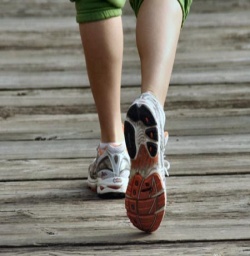 	Deadline for submitting sponsorship 9/17/15	Gold Level Sponsor - $1,000 (4 sponsors)Named as Gold Sponsor in all Recovery Walk literatureLogo and link listed on websiteOffered brief speaking opportunity during the eventLogo featured prominently on Recovery Walk bannerLogo on the official t-shirt20 official Walk t-shirts provided freeTable and chairs provided for display booth in premier location at pre-walk registration areaSilver Level Sponsor - $500 (unlimited sponsors)Named as Silver Sponsor in all Recovery Walk literatureLogo and link listed on websiteLogo included on Recovery Walk bannerLogo on the official t-shirt10 official Walk t-shirts provided freeTable and chairs provided for display booth at pre-walk registrationFriends of the Walk - $100Named as a Friend of the Walk in all Recovery Walk literatureLogo placed on back of official t-shirt